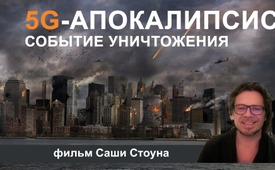 5G Апокалипсис - событие уничтожения (фильм Саши Стоуна)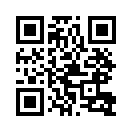 Приближается эра 5G, точнее &quot;апокалипсис 5G&quot;. По крайней мере, так Саша Стоун называет это в своем тревожном и волнующем документальном фильме. Технология 5G уже была использована в качестве военного оружия во Второй мировой войне. Знаем ли мы правду о 5G?Придет эпоха 5G, точнее "апокалипсис 5G". Так, по крайней мере, Саша Стоун называет это в своем, вызывающем большую тревогу и волнение, документальном фильме "5G апокалипсис - событие уничтожения". Технология 5G использовалась во время Второй мировой войны. 5G - это частота, применяемая в военной технике нападения! Это то же излучение, которое используется в системах вооружения для рассеивания толпы людей. Знаем ли мы правду о 5G? Как на самом деле действует 5G? Мы представляем Вашему внимаю данный фильм, чтобы Вы сами могли сложить собственное мнение на эту тему.
  
Фильм Саши Стоуна: 5G-Апокалипсис – Событие уничтожения 

Важно понимать, как реально действует 5G и что о нем рассказывают. Институт инженеров электротехники и электроники сообщает в отчёте по формированию излучающих сигналов, что эта технология во время Второй мировой войны заставляла буквально вскипать глаза. Мы все должны понимать, что это военное оружие, это частота, используемая для нападений. И этого достаточно, чтобы понимать, о чем речь. Это микроволновое излучение, вот что это такое.

"Дамы и господа, добро пожаловать в Национальный пресс-клуб, прошу приветствовать председателя Федеральной комиссии по связи Тома Уилера." 

 Том Уилер: "Для меня большая честь быть здесь в пресс-клубе. Беспроводная передача 1G была голосовой.  2G позволяла передавать голос и текст. 3G частично поддерживает интернет, а сегодняшняя технология 4G завершила цифровую миграцию. Но если кто-то говорит вам, что знает все нюансы 5G, бегите от него подальше."

"Это видео будет говорить о цифре 5 и букве G, и очень скоро все остальное тоже появится."

Марк Стил: „Я должен рассказать вам, ребята, что 5G - убийца. Я Марк Стил, и для тех, кто со мной еще не знаком, я являюсь одним из ведущих мировых экспертов в области систем вооружения и дисплеев "head-up". Я эксперт, потому что изобрел эти системы. Я хочу сказать вам прямо, пожалуйста, не верьте ни единому моему слову. Проведите собственное исследование. Результат вас шокирует“.

„Камера включена?“
„Система 5G - это система вооружения. Я могу сказать это, потому что знаю о системах оружия больше всего на свете“.

Дэвид Айк : "В Англии, в северной части, называемой Гейтсхед, живет ученый по имени Марк Стил, который публично активно предупреждает людей о влиянии светодиодных уличных фонарей, которые, как он говорит, уже сейчас излучают 5G в Гейтсхед." 
"Что вы здесь делаете?"

Марк Стил: "Я разговариваю с парнями, которые устанавливают эти опасные передатчики. Это нападение на общество. Это экзистенциальная угроза для экономики, окружающей среды и человечества. 

Если эти передатчики повсюду, тогда все под угрозой".

"Есть много путаницы в том, что такое 5G. G означает поколение. Началось это в восьмидесятых годах с 1-го поколения передатчиков. Сначала 1G, затем 2G, и с изменением поколений мы стали замечать все более сложные сигнальные системы, более совершенные конструкции для антенн и т.д. Всегда было стремление к более объемной и быстрой передаче данных. Но 5G - это нечто совершенно иное. Давайте посмотрим поближе и скажем, что это такое на самом деле. Это плата для передачи 5G. Это эти проклятые, незастрахованные передатчики. Взгляните внимательно. Вероятно, некоторые эксперты хотят узнать больше о передатчиках и чипах. Внимательно посмотрите, ребята. Это система управления, а это антенна с фазированной решеткой. Вот эти чипы на нем. Знаете что, мы должны отправить некоторых возомнивших о себе образованных людей обратно в школу или в тюрьму, что проще. Наверное, тюрьма лучше. Это люди 5G, аппаратное обеспечение 5G."
Томас Йозеф Браун: "Мы должны рассмотреть всю роль электричества в природе. Человек не может нормально развиваться, если вся атмосфера пронизана электрическими токами и радиационным излучением. Это влияет на его развитие в целом. Человеческая жизнь посреди электричества, особенно излучающего электричества, влияет на людей таким образом, что они больше не в состоянии понять сообщения, которые они получают так быстро. Эффект снижает их интеллект, и это можно увидеть уже сегодня. Даже сегодня можно заметить, что людям гораздо труднее осознать, что к ним приходит, чем несколько десятилетий назад». Рудольф Штайнер писал об этом еще в 1924 году, но с тех пор наша атмосфера стала еще более пронизанной электрическими волнами различных видов. «Без сомнения, эти электромагнитные поля и токи оказывают влияние на биологические объекты. На эту тему проводятся тысячи научных исследований. В этом нет сомнения, но каковы последствия этого воздействия? Как это влияет на нас? Что мы можем сделать? Мы сейчас находимся на этапе, когда устанавливаем 5G-излучение для передачи больших объемов данных в кратчайшие сроки - и теперь выясняется, что это то же самое излучение, которое используется в системах вооружения для рассеивания толпы людей".
Марк Стил: "5G - это прежде всего локализация, т. к. большое количество передатчиков находится в непосредственной близости от людей. Они также являются нелегальными и незаконными станциями. Я имею в виду, что это очень сильные линзовые антенны высокой частоты, что позволяет 5G создавать даже трехмерную карту вашего дома. Частота 868 МГц специально используется для наблюдения на поле боя, поскольку мегагерцевое излучение может легко проходить сквозь массивные бетонные стены. Это система захвата цели. "Фазовая группировка антенн" - это радиолокатор, который очень хорошо определяет цели на поле боя и переключается на них. Он также может и вас, как личность, атаковать как цель. Другими словами, каждый детектив, ведущий дело, каждый адвокат, каждый активист, имеющий дело с чем-то спорным, потенциально находится под угрозой. Эти антенны, установленные над светодиодными уличными фонарями, замаскированные под системы управления, на самом деле представляют собой боевые системы вооружения. Первая антенна с фазовой решеткой называлась "Мамонт". Она была построена немцами во время Второй мировой войны и использовалась для идентификации приближающихся самолетов союзников. Естественно, с тех пор развитие шло полным ходом". 
Барри Трауэр: "Я поступил на службу в Королевский флот в 1960 году, специализировался на ведении войны с помощью радаров, которые работают на микроволнах. Там нас обучали как радиолокации, так и микроволновому излучению и способам его использования. Так что я усвоил, что такое ведение войны с помощью микроволн, осознал их воздействие на человека и узнал, как можно причинить людям вред. Микроволны тогда - и до сих пор - используются в качестве оружия. Это идеально замаскированное оружие. И когда правительствам не нравится определенная группа людей, например, женщины, протестующие в Гринхеме, в Англии, против американских ракетных баз, на них направляется микроволновое оружие. Мы стреляли микроволнами по католикам в Северной Ирландии, чтобы они заболели. Это делается по всему миру. Это невидимое оружие с низкой дозой облучения, что более опасно, чем высокая доза. И через год или два можно вызвать неврологические расстройства в человеке или рак с помощью микроволн в малых дозах. Можно сделать своих оппонентов больными. Это идеальное оружие для правительств".
Отрывок из фильма "Чужие среди нас": "Наши импульсы перенаправляются". Мы живем в искусственно созданном состоянии сознания, очень похожем на сон. Их способность править основана на исчезновении сознания. Мы были перегружены трендами. Они делают нас равнодушными - к себе и к другим. Мы концентрируемся исключительно на собственной выгоде. Пожалуйста, поймите, что они в безопасности до тех пор, пока вы их не узнаете. Они держат нас спящими, эгоистичными и безвольными".
Марк Стил: "Почти сразу же соседи постучали в дверь и сообщили, что у детей кровотечение из носа. Они разместили их фотографии на Facebook. Ко мне подошла соседка и сказала, что после установки светодиодных уличных фонарей у ее дочери кровотечение из носа каждую ночь. Мне это показалось невероятным, но я поговорил с другой женщиной, живущей недалеко от первой, и она подтвердила, что у нее сейчас тоже кровь из носа и никогда в жизни такого не было. Тогда я и начал расследование. Я измерил излучение от передатчиков, установленных над светодиодными фонарями, и оно оказалось намного выше, чем разрешено директивой ЕС, - 600 милливольт (мВ). Я замерил в другом месте, и получилось 3000 милливольт, 
Саша Стоун: …в пять-шесть раз больше, чем разрешено! 

Марк Стил: Это в несколько раз больше, чем 200 милливольт, указанных в директиве ЕС и разрешенных в качестве максимальной нагрузки. В отчете БиоИнициативы говорится, что цифры должны быть значительно ниже, но Европейский совет - или Международный совет преступников - установил 200 милливольт. Мои же измерения в спальнях достигали как минимум от 600 милливольт до 4000 милливольт". 
Саша Стоун: Значит ли это, что в 2020 - 2021 годах, когда должна быть введена в эксплуатацию сеть 5G глобально, можно будет измерять такие значения повсеместно?
Марк Стил: "Везде, в любое время."  
Саша Стоун: "Хуже этого?"  
Марк Стил: "Хуже этого."

Том Уилер: "Да, 5G будет интернетом всего. Если что-то возможно подключить, то оно будет подключено к миру 5G. Сотни миллиардов микрочипов объединенных в продуктах, начиная ящичками для таблеток и до спринклеров, требуют значительного распределения передатчиков. Мы не будем ждать указаний. Ввод сети 5G в эксплуатацию будет очень и очень интенсивным с точки зрения инфраструктуры. Мы должны отказаться от мнения, что будущее 5G будет ограничено только городами. Революция 5G произойдет в каждом углу. И это крайне важно. Сетевой мир будущего будет результатом решения, которое мы должны принять сегодня".

Текст на экране показан.2 года спустя: Закон об установке небольших мобильных телефонных станций стандартизировал разрешения, сборы, права пользования и другие правила провайдеров мобильной связи.

Депутат Сената Гари Гленн: "Основной темой сегодняшних слушаний является положение 637 и 894 Сената бывшего сенатора Хуна и сенатора Нофса. Сегодня мы приглашаем первых четырех свидетелей в поддержку законодательства. Это Джон Джонс из Спринта, Дэвид Льюис и Энди Андерсон из AT&T, Нейл Креб из Веризона и Фрэнк из T-Mobile".
Отрывок из фильма "Здесь курят": "Будьте честны со мной. Это правда?" "Это может быть... Нет. Да. Есть несколько мелочей, которые совсем не важны. К сожалению, в Айове произошла авария..." "Господа, тренируйте эти слова перед зеркалом. Несмотря на то, что мы постоянно проводим исследования, до сих пор нет никаких доказательств того, что опухоли мозга связаны с мобильным излучением". 

 Текст на экране показан.ЭМП – отключение: с помощью лоббистов и коррумпированных чиновников были приняты федеральные законы, которые в некоторых случаях сделали нелегальным, если кто-то говорит о вредном воздействии на здоровье вышек мобильной связи и электромагнитного излучения

Доктор Голдберг: "Меня зовут Шэрон Голдберг. Я врач и практикуюсь уже 21 год. Мои знания в основном академические и относятся к терапевтической медицине. Я занимаюсь клиническим обследованием и медицинским образованием. 

Сенатор Патрик Колбек: "Я сертифицированный специалист и предприниматель Microsoft. Моя деятельность была связана с космическими станциями, где я проектировал кабельную систему для переходных шлюзов и отвечал за электрические помехи и электромагнитную совместимость.

Доктор Пол Эру: "Я профессор в области эпидемиологии, биостатистики и гигиены труда. Я преподаю токсикологию, а также влияние электромагнитного излучения на здоровье человека."

Дафна Таховер: "Меня зовут Дафна Таховер, я основатель движения "Мы - доказательство". Мы являемся организацией, объединяющей многих взрослых и, к сожалению, многих детей, заболевших в результате применения беспроводных радиотехнологий.

Сенатор Колбек: "Мне кажется, что нам сейчас подсовывают поддельные пасхальные яйца. Я хочу убедиться, что мы разберемся с ними напрямую." 

Доктор Пол Эру: "Воздействие радиоизлучения на здоровье с научной точки зрения предельно ясно."

Сенатор Колбек: "Это относится к определению допустимых норм излучения. И это именно то, о чём идёт речь на самом деле. Речь об излучении.

Доктор Голдберг: " Радиоизлучение оказывает биологическое воздействие. Точка.

Педиатр Энджи Колбек: "Меня зовут доктор Энджи Колбек. Я просмотрела исследования о воздействии излучений на наше здоровье, и в настоящее время существуют тысячи исследований, которые подтверждают ущерб здоровью, наносимый излучениями мобильной связи. 
Рак, повреждение клеток в результате окисления, повреждение ДНК, разрушение ДНК, 

Доктор Пол Эру: „….это потеря памяти, головокружение, страхи, психические расстройства…”

Дафна Таховер: "... головные боли, кровотечение из носа, когнитивные проблемы, усталость..."

Доктор Голдберг: "У нас есть доказательства повреждения ДНК, кардиомиопатия, которая является предвестником сердечной недостаточности."

 Томас Джозеф Браун: "Потеря краткосрочной и долгосрочной памяти, снижение продолжительности внимания и замедленная реакция. Даже непроизвольные сокращения мышц, которые могут привести к вывихам челюстей и позвоночника".

Дафна Таховер: "Рак молочной железы. Вдруг появляется рак груди у женщин, у которых нет генетической предрасположенности к нему. Нарушение иммунной функции и изменения в белках стресса, влияние на репродуктивную способность. Есть также десятки исследований, которые, без сомнения, показывают, что это излучение делает со сперматозоидами. Если вы достаете мобильный телефон из кармана, сперматозоиды  восстанавливаются через три-четыре месяца. Что не восстановится, так это повреждение ДНК сперматозоидов. Это непоправимо. Жене бывшего губернатора Индианы был поставлен диагноз нейробластома, та же опухоль мозга, что и у Теда Кеннеди и Джона Маккейна. Вы видели шрам МакКейна? Это раковая опухоль, вызванная излучением сотового телефона. У Леброна Джеймса, одного из наших спортсменов, была опухоль слюнной железы, еще одна опухоль, вызванная излучением мобильного телефона. Вы об этом и не слышали, потому что он был нанят в качестве спикера Samsung сразу же после этого."

Блейк Левитт, бывшая журналистка "Нью-Йорк Таймс": "Мы видим рост опухолей мозга, мы видим рост болезни Альцгеймера, мы видим рост всех неврологических заболеваний, боковой амиотрофический склероз, болезнь Паркинсона. Все эти заболевания, как известно, связаны с воздействием низкоактивного излучения".

 Олле Йоханссон, доктор философии, факультет неврологии, Каролинский институт, Швеция: "Сейчас мы подвергаемся этому 24 часа в сутки, круглосуточно. Неважно, где ты находишься. Ты не можешь избежать этого. И наши исследования показывают, что иммунная система может справляться с этим в течение некоторого времени, но она неуклонно ослабевает, а затем излучение разрушает клетки на более глубоких уровнях. Вопрос в том, что произойдёт потом?"

Томас Джозеф Браун: "Это научные публикации. Значит, они не ипохондрики, как некоторые думают. У нас с этим серьезные проблемы."
Доктор Голдберг: "Не может быть и речи о дискуссии, если вы посмотрите на медицинские документы и научную литературу. Эти эффекты можно наблюдать во всех живых организмах, растениях, насекомых, животных, микробах. Таким образом, 5G не является предметом обсуждения, существуют ли эти эффекты или нет. Они явно присутствуют".

Доктор Пол Эру: "Есть научные данные, настолько убедительные, что вы можете быть уверенны, что канадские стандарты SCC (Эс Си Си), определяющие степень воздействия на здоровье, ошибочны."

Доктор Голдберг: "Мы должны начать измерять, сколько радиации мы, люди, уже получаем, прежде чем мы запустим 5G. Есть четыре электромагнитных поля, которые, как мы знаем, вредны для здоровья. Радиоволны, магнитные поля, грязное электричество и электрические поля. Каждый человек находится под воздействием электромагнитных полей. Какова нагрузка за один день? Это не один мобильный телефон, это несколько мобильных телефонов, несколько сетей Wi-Fi, смарт-счетчиков, вышки для мобильных телефонов. Это сэндвич, где все складывается."

Клип (идет демонстрация диаграммы): "Все приведенные данные являются опубликованными исследованиями, результатами испытаний и общедоступными стандартами. В нижней части шкалы излучения, которая называется "Плотность мощности" или «Сила сигнала», находится минимальный уровень излучения, при котором будет работать мобильный телефон, который составляет две миллиардные доли (0,000000000002) микроватта на квадратный сантиметр. Еловая хвоя быстрее стареет при 0.000027. При кратковременном воздействии в 0.05, дети в возрасте от 8 до 17 лет испытывают головную боль, раздражение, трудности с концентрацией внимания и отклонения от нормы поведения. 0.1 по мнению биологов, может быть причиной серьезных проблем. 1.0 - приводит к разрыву ДНК сперматозоидов и снижает их жизнеспособность в лабораторных условиях. Также на этом уровне возможны следующие физические последствия: головная боль, головокружение, усталость, бессонница, боль в груди, проблемы с дыханием и несварение желудка. С 2,5 наблюдаются изменения в метаболизме кальция и в клетках сердечной мышцы. При 4.0 происходят изменения в гиппокампе, которые влияют на память и обучение. При 6 в клетках происходит повреждение ДНК. Где в этом списке смарт-счётчики В декабре 2010 года Институт электроэнергетики замерил на одном-единственном смарт-счетчике значение не менее 7,93 микроватт на квадратный сантиметр. Наши собственные измерения показали значение около 8 на одном смарт-счетчике. Эти замеры производились на близком расстоянии к счётчику, приблизительно в шаге от него.. Но детская кроватка может находиться совсем близко, по другую сторону стены, где установлен один или несколько смарт-счётчиков. Хотя все эти показатели влияния на здоровья известны, Люксембург, Лихтенштейн и Швейцария установили предел в 9,5. А в Польше, Китае и России предел составляет 10. Это то значение, при котором наблюдались изменения в поведении. Если этому воздействию подвергаться в течение 30 минут, то хочется убежать. При воздействии 12 смарт-счётчиков в комнате многоквартирного дома, что является распространённым числом, значение поднялось до 19. 8 микроватт на квадратный сантиметр.   Это в сотни раз превышает тот уровень, где уже наблюдается вредное воздействие. Так как же компаниям и правительствам избежать наказания, навязывая это оборудование каждому? В Канаде, США и некоторых других цивилизованных странах этот предел составляет 600-1000 микроватт на квадратный сантиметр. Этот так называемый  предел безопасности в десятки тысяч раз превышает значение, доказанное научными исследованиями и тестами, как вредное для здоровья. 

 Сенатор Ричард Блюменталь: "Быстрый, лучший и более надежный интернет - это обещание технологии 5G. Но есть и угроза: опасность для здоровья от мобильного радиоизлучения, которое требует больше передатчиков и мачт в дополнение к более высоким частотам. Простой факт заключается в том, что опасность для здоровья неизвестна и не изучена. И это говорит о пренебрежения со стороны Федеральной комиссии по связи, что кажется неприемлемым. Пока нет ответов. В Комиссии FCC (Эф Си Си), по сути, говорят, что все в порядке. Но чтобы разобраться в рисках для здоровья, связанных с этой новой технологией, нам нужны факты".

 Спустя 2 месяца

 Сенатор Блюменталь: "Большое спасибо за это слушание, г-н Председатель. Как вы, наверное, знаете, 5G использует более высокие частоты, для чего требуются сотни тысяч, если не миллионы, передатчиков. Итак, вопрос в том, существуют ли какие-либо ограничения по здоровью, общественные меры предосторожности для многих передатчиков, которые могут находиться рядом со школами, домами и рабочими местами, а также очень близко к земле?»

 Мистер Гиллен: "Так, сенатор."

Господин Блюменталь: "Итак, мой вопрос к вам, особенно к господину Гиллену и господину Берри: сколько денег промышленность вложила в независимые исследования по этому вопросу? Я подчеркиваю: независимые исследования. Эти расследования продолжаются? Есть ли уже готовые? Где их можно найти? Мы говорим об исследованиях о влиянии этой технологии на природу."

Г-н Гиллен: "Спасибо, сенатор, что уделили этому вопросу особое внимание. Безопасность очень важна, поэтому мы придерживаемся стандартов Управления по контролю продуктов и лекарст FDA и научных рекомендаций для обеспечения безопасности всех нас. Насколько мне известно, до сих пор не проводилось никаких промышленных исследований. Но я был бы рад, если бы вы смогли показать те области, где мы должны исследовать больше. Мы всегда выступаем за развитие науки. Мы полагаемся на то, что говорят нам ученые."

Г-н Блюменталь: "То есть, ответ на мой вопрос о том, сколько денег вы вложили в исследования - ноль?

Г-н Гиллен: "Я могу согласиться только с вами, сенатор. Насколько я знаю, никаких промышленных исследований по этому поводу нет."


Г-н Блюменталь: "Кто-нибудь еще знает о каких-либо проводимых исследованиях, которые поддерживают эту технологию и предоставляют научно подтвержденную информацию о вреде оказываемом на здоровье?"

Г-н Берри: "Нет, я не знаю." 

Сенатор господин Блюменталь: "Значит, нет никаких проводимых исследований? Значит ли это, что мы живём вслепую, когда речь идет о безопасности и здоровье? Благодарю Вас, г-н Председатель." 

 Нельзя больше считать, что технология радиосвязи безопасна!

Гэри Гленн: "Вы дипломированный врач?" 

Доктор Голдберг: "Да."

Гэри Гленн: "Проблема в том, что нам делать с заявлениями Американского Онкологического Общества, например, которое сообщает нам о том, что нет доказательств что это не вредный продукт?

Доктор Голдберг: "Многие из этих организаций имеют конфликт интересов." 

Гари Гленн: "Кратко объясните, что вы имеете в виду под конфликтом интересов."

Доктор Голдберг: "Одно из первых, чему учат граждан, это то, что всегда нужно посмотреть откуда финансирование." 

Доктор Девра Ли Дэвис: "Проводится огромное число спонсируемых исследований специально нанятыми для этого людьми, чтобы провести исследование так, чтобы не было найдено никакого воздействия. И из-за этого страдают в этой области, во многих странах." 

Джерри Л. Филлипс: "Работа, которую мы проводили по мобильному излучению, финансировалась компанией Motorola. Отношения были очень тёплыми и свободными, но только до тех пор, пока мы не начали публиковать данные. Эти люди были очень-очень огорчены и начали говорить о том, как они собираются это решить. Как можно это изменить? Чего мы можем ожидать от этого? И с тех пор отношения изменились. Мы видели, как Motorola все больше и больше оказывает давление и контролирует нашу работу, указывая нам, что делать, какие определения использовать, что говорить в формулировках, что указывать в документации, как делать работу. Нет – это не делать, да – так делать. Это было неприемлемо. 
Я закончил исследования по повреждению ДНК и предоставил заключительный отчёт компании Motorola. Они просто не хотели согласиться с моей интерпретацией данного исследования, моей оценкой этого исследования и моих научных знаний в то время и настоятельно пытались убедить  меня не публиковать его".

Джош Дель Соль: "Приходили ли к вам пациенты с жалобами относительно каких-либо заболеваний? 

Доктор Спрингоб: "Мы получили жалобы от пациентов, которые начали установку смарт-счётчиков, и мы хотели проверить это в ходе наших полевых испытаний. Я измерил электромагнитное поле приблизительно у тридцати различных человек, стоявших на расстоянии около тридцати сантиметров от смарт-счётчика. И во всех случаях энергетическое поле человека было повреждено, когда они стояли перед прибором. Итак, то, что вы видите на первом снимке - это обычные клетки. Вы можете видеть, что клетки целы и здоровы. Это ожидаемое изображение нормального образца. После двухминутного облучения в тридцати сантиметрах от смарт-счётчика мы видим совершенно иную картину. Первый образец показывает сильное повреждение клеток. Стены клеток разрушены, и мы видим изменения в самих клетках, то, что мы называем микроплазмой. Это показывает мутацию клеток. Во втором примере мы видим другой вид повреждений стенок камеры. Видны сморщивания, так называемое образование горлышка бутылки. Это вызвано окислением или высвобождением свободных радикалов. Третьего участника эксперимента пришлось убрать от смарт-счётчика через 45 секунд, потому что он жаловался на растущие сильные головные боли. Здесь виден феномен под названием «Рело», когда красные кровяные тельца образуют комки, что значительно усложняет их нормальное функционирование в обеспечении тканей кислородом. Все три случая имеют повреждения. Каждый случай показывает повреждение клеток крови, вызванную чем-то. Каждый из них – это деградация, каждый из них показывает повреждение кровяных клеток. Виновником изменения был счётчик. Хорошая новость здесь в том, что пациент и кровь могут снова приходить в норму после того, как удалиться от воздействия источника излучения."


Томас Джозеф Браун: "Некоторые из эффектов можно увидеть, например, WLAN (Ви Лан) на частоте 2,4 ГГц, которые имеют ту же полосу пропускания, что и микроволновые печи. Их также называют радиолокационными лучами. Частота 2,4 ГГц – это интересно. Не самая высокая частота поглощения в воде для микроволнового излучения, а та, которая позволяет полностью проникнуть внутрь, но предотвращает нагревание. Это как Wi-Fi (Вай-фай). Когда мы посмотрим на 5G, 60 GHz (гигагерц) являются активными частотами систем оружия, которые используются против толп людей, это сдерживает людей. Она не обжигает кожу. Но 60 гигагерц - это частота поглощения кислорода, потому что она отделяет электроны друг от друга. Мы дышим кислородом, несколькими атомами кислорода. Когда мы подвергаемся бомбардировке излучением 60 ГГц, это ограничивает поглощение кислорода и подвергает опасности нашу жизненную систему. "Десять миллионов антенн 5G без единого теста биологической безопасности - самая глупая идея в истории человечества." 
(Примечание цитата из: Мартин Л. Пал, доктор философии; почетный профессор биохимии и медицинских наук в Университете штата Вашингтон) 

Если подытожить все это, то у нас есть эксперименты из разных областей: военного оружия МВФ, биологического эффекта у человека. Например, пожарные получают когнитивные проблемы, потому что они находятся вблизи передатчиков. Есть страны, запрещающие использование этой технологии вблизи школ из-за проблем с восприятием информации. Давайте взвесим это. Если вспомнить, что написал Рудольф Штайнер в 1924 году, то только радиопередатчики влияют на когнитивные функции. Люди получают новости со всего мира, но они больше не могут понять их должным образом из-за электричества в атмосфере. Что-то здесь дурно пахнет."

Макс Иган: "С пятым поколением это нечто совершенно иное. Это уже не та же самая технология. Они переходят на военную миллиметровую технологию. Если посмотреть на эту технологию, нужно посмотреть на несколько публикаций DARPA(ДАПРА) (Управление перспективных исследовательских проектов Министерства обороны США), что с этим можно сделать: психологически - контроль, управление массами людей, „Active Denial“(Эктыв дынайэл) (активное отрицание). Все, что только можно представить. Вы можете сделать это с помощью 5G. Итак, любого вида военное применение, которое имеет электромагнитные элементы, они могут делать это с 5G, и они этим покрывают все население".

Радиоведущий: «Дамы и господа, президент Соединённых Штатов Америки!»

Дуайт Д. Эйзенхауэр (бывший президент Соединённых Штатов Америки - прощальная речь 1961 года): «Добрый вечер соотечественники! На уровне правительства мы должны вооружиться против нежелательного влияния - намеренного или неумышленного - военно-промышленного комплекса. Потенциал катастрофического злоупотребления властью существует и это будет продолжаться. Мы никогда не должны допустить, чтобы эта совокупная нагрузка угрожала нашей свободе и демократическому процессу.»

Текст на экране показан ЭМП Отключение: «(федеральная комиссия по связи) FCC (Эф Си Си) стратегически атаковала правовую систему и умолчала обо всех возможных угрозах от расширения сети 5G.»

Дафна Таховер: «FCC (Эф Си СИ) является контролируемым органом власти. Они совершают величайший обман, который когда-либо совершался по отношению к человечеству.»
 
Блейк Левитт: «FCC была описана Норманом Олстер, из Университета Гарварда, как наиболее контролируемым органом власти в округе Колумбия, который является скорее чирлидером в индустрии, чем регулятором. Это особенно верно в случае 5G, где существуют серьёзные опасения по безопасности, а FCC распространяет вводящую в заблуждение информацию».

Дафна Таховер: «Последним председателем FCC был Том Уилер, который в течение 14 лет был председателем Ассоциации Мобильного Лобби. Вспомните, как Обама уверял, что в его правительстве нет лоббистов? Он взял самое большое лобби и сделал его главенствующим в FCC. 
В 1993, FCC выступил с предложением закона по относительному внедрению уровня облучения ЭМП (Э-Эм-Пэ).Институтом инженеров электротехники и электроники 

Том Уиллер: «И это, черт, важно.»

Текст на экране ЭМП Отключение: В 1993 году FCC считаясь с Институтом инженеров электротехники и электроники, принял законы для сегодняшних стандартных нормативов допустимого воздействия электромагнитного поля. Это было почти 30 лет назад.

Дафна Таховер: «Институт инженеров электротехники и электроники - это ассоциация инженеров. Как мы можем принимать законы, которые предлагают инженеры - люди, которые, может быть, знают, как измерять уровень облучения, когда оно проходит через стену, но не тогда, когда оно проходит через тело? Все биологи говорят, что слушать инженеров Ассоциации в этом отношении бессмысленно, так как в их команде даже нет ни одного биомедицинского работника».

Сенатор г-н Колбек: «В судебных процессах они имеют иммунитет, даже если допустимые пределы превышают уровень облучений, наносящих вред здоровью».

Доктор Голдберг: «Директивы Федеральной комиссии по связи ссылаются на краткосрочное облучение, от шести до тридцати минут, в зависимости от того, исходит ли облучение от мобильного телефона или из окружающей среды. И это никак не связано с ущербом, который мы имели в ходе исследований, например, в рамках БиоИнициативы»

Представитель Стивен Джонсон: «Здесь, в этом зале, вы можете увидеть людей, у которых есть серьёзные опасения по поводу последствий для здоровья. Если одна из ваших компаний решает установить эти передатчики в пределах 20 метров от дома, могут ли они обратиться с вопросом, чтобы они установили их где-нибудь в другом месте?

Энди Эмерсон (адвокат мобильной связи AT&T): «Существует определённая формулировка, позволяющая администрации реагировать на запросы граждан в соответствии с постановлением Федеральной комиссии по связи».

г-н Патрик Колбек: «Помните, если вы подадите запрос на отказ о выдаче разрешения о размещении станции, то вам ответят о допустимости уровня, ссылаясь на нормативы Федеральной комиссии, а не от других управлений, которые отвечают за состояние здравоохранения, но комиссии FCC (Эф-Си-Си), персонал которого состоит из бывших сотрудников индустрии мобильных телефонов. Это значит, что лиса охраняет курятник».


Томас Йозеф Браун: «Это известный факт, что большинство страховых компаний не страхуют от последствий ЭМП (Э-Эм-Пэ). Телекоммуникационные компании предупреждают своих инвесторов о возможных платежных требованиях в отношении предполагаемых или реальных рисков, связанных с электромагнитным излучением их продукции. Интересно, что они предупреждают своих инвесторов, но не своих клиентов. Там они молчат, так как оттуда приходят деньги. Мы использовали продукты, которые могут быть потенциально очень вредными, и инвесторы это знают. Но их беспокоит только то, что они могут потерять деньги, а не то, что это нанесёт вред нашему здоровью».

Дафна Таховер: «Прежде всего то, о чём Вам стоит задуматься, так это о том, почему эти компании не застрахованы. Дело не в том, что они сами хотят быть незастрахованными. С ними не захотели иметь дело страховые компании, поскольку последние знают о рисках».

38:40 - 38:44  Голос за кадром: «То есть страховые сообщества не страхуют мобильные компании?»

Дафна Таховер: «Существуют два вида страховых компаний, первичные и вторичные. Вторичные страхуют только страховые компании. В случае, если, например, страховая компания застрахует «ВЕРИЗОН» и не сможет выплатить им необходимые финансовые обязательства, то на помощь придёт вторичная страховая компания».

Голос за кадром: «Как «Лойдс оф Ландон»?»

39:06 - 39:25 Дафна Таховер: «Да, как «Лойдс оф Ландон» и «Свис Рэд» тоже. Обе они просили все страховые компании не страховать операторов мобильной связи. Поэтому они не застрахованы. Это должно заставить всех задуматься. Именно потому они должны избегать судебных разбирательств относительно здоровья. Как они это делают? Об этом в разделе 704».

Текст показан на экране. ЕМП отключение. В 1996 году Билл Клинтон подписал закон о телекоммуникациях, раздел 704, который гласит, что никакие опасения связанные со здоровьем или окружающей средой не могут помешать размещению мобильного оборудования.

 Дафна Таховер: «Раздел 704 был принят в 1996 году. Таким образом, наше право на здоровье было отнято у нас индустрией мобильных телефонов. Что сделало это законодательство? Оно дало право Комиссии по связи FCC регулировать последствия для здоровья, вызываемые мобильной радиосвязью. FCC - это отдел радиационного облучения, а не отдел здравоохранения. В их команде нет ни одного специалиста по биомедицине. И далее, еще одно по разделу 704 – он вывел из-под контроля правительства регламент для объектов радиовышек и передал его в федеральную комиссию связи. Что это значит? Если они решат поставить радиовышку прямо перед вашим домом, вы не можете обратиться в администрацию и сказать: остановитесь, я не хочу этого, я только что слушал доклад, что есть 10.000 исследований, доказывающих, что это вредно, я не хочу этого, мой ребенок болен. Но они скажут вам, что вам не разрешается и упоминать об этом в администрации. Потому что, согласно разделу 704, если вы подадите заявление, и если вам не будет отказано, то против администрации города может быть возбужден судебный процесс по инициативе мобильной индустрии».
Текст показан на экране В 1999 году FDA (Управление по контролю продуктами и лекарствами) вместе с NDP (Эн-Ди-Пи) провели 16-летнее исследование, стоимостью в 30 миллионов долларов, по изучению воздействия электромагнитного излучения. В 2016 году исследование было частично опубликовано.
Телеведущая: «Основное государственное исследование на крысах подтвердило, что сотовая связь вызывает рак».
Телеведущий 1: «Самое первое государственное исследование, связывающее сотовую связь с раком».
Телеведущий 2: «Через 20 лет за 30 миллионов долларов государственное исследование сегодня показало, что есть взаимосвязь между мобильным излучением и раковой опухолью мозга».
Член Сената: «Да, сэр, что обнаружило исследование NDP (Эн-Ди-Пи) в работе DPS (Ди-Пи-Эс)?»
Д-р Пол Эру: «Исследование за 25 миллионов долларов на крысах и мышах должно было продемонстрировать, что нет никакого воздействия от излучения, но оно показало как раз обратное. Это подтверждается ещё двумя другими исследованиями с точно такими же результатами».
Дафна Таховер: «Это исследование было разработано таким образом, что его нельзя было оспорить и, оно было выше всяких сомнений, поэтому оно продолжалось 16 лет.  Так они обошли дискуссии о здоровье. Почему же они хотят предотвращать такую дискуссию, если нет проблем со здоровьем?»
Б. Блейк Левитт: «Короче говоря, Комиссия по связи FCC полностью не подготовлена, не способна и, возможно, не хочет обеспечить контроль безопасности для здоровья от 5G, даже непосредственно до его запуска. Они ссылаются на старые определения и истории, которые давно опровергаются наукой. Хуже всего то, что в 2016 и 2018 годах были приняты дополнительные законы, которые отняли последний шанс у стран и государства принимать решения о местах инфраструктуры. Как раз тогда, когда нам это больше всего нужно».
Доктор Марко Руджеро, молекулярный биолог: «Когда много лет назад были проведены первые исследования, никто не знал о важности микробиомов. Роль микробиомов в нашем головном мозге и роль иммунной системы и чуть меньше роль микробиоты (это микробы, спящие в нашем головном мозге) – она огромна. В любом случае, кто теперь думает: «А какой мне интерес от микробов? Чем меньше микробов – тем лучше», это не так, потому что микробы жизненно важны для развития и функций всех органов в наших системах. Наша иммунная система и головной мозг зависят от микробов нашего желудка; микробы влияют на их функцию». 
Томас Джозеф Браун: «Тесты с грибками показывали следующее: если выращивать грибки в клетке Фарадея и даже если потом ее убрать, то в грибке из-за влияния электромагнитных полей можно будет найти до 600 ядов. Электромагнитные поля, даже слабого уровня, производят эффект на наши микробиомы, которые являются действительно важными для всего нашего существования». 
Саша Стоун: «Это уничтожит микробиомную ДНК изнутри человека, которая является нашей эффективной операционной системой, это во-первых. Итак, оно уничтожает человеческую ДНК в лабораторных исследованиях не сразу, и поэтому они говорят, что оно не уничтожает человеческую ДНК. Геном человека составляет менее одного процента ДНК клеток нашего тела, остальная часть – это микробы, и мы знаем теперь, что оно уничтожает ДНК микробиомов. То есть мы говорим о том, что оно уничтожает наши внутренние системы?»
Марк Стил: «Абсолютно точно. Лучше и сказать нельзя».
Джон Б. (Служба по качеству окружающей среды США): «Джон Брайн.» 
Аманда: «Здравствуйте, господин Брайн, меня зовут Аманда.» 
Джон Б.: «Здравствуйте. Как дела?»
Аманда: «Здравствуйте, я уже месяцами пытаюсь дозвониться вам. Вы умалчиваете о химиотрассах?». 
Джон Б.: «Нет, мы ни о чем не умалчиваем. У нас нет причины о чем-то умалчивать». 
Аманда: «Конечно же, умалчиваете. И у Вас есть на то причины». 
Джон Б.: «Какие причины?»
Аманда: «Вы лично потеряли бы свою работу, если бы что-то мне сказали, и говорить об этом могло бы быть для Вас небезопасно». 
Джон Б.: «Это не есть небезопасно. Нет проблемы, если мы об этом говорим. Вы как гражданин жалуетесь на то, на что мы не можем повлиять». 
Саша Стоун: «Какая связь между химиотрассами и 5G?»
Марк Стил: «Оно все связано. Металлические нано-частички позволяют антеннам 5G идентифицировать тебя и следить за тобой даже в твоем собственном доме 24 часа в сутки 7 дней в неделю.»
Саша Стоун: «Нас в последние годы через химиотрассы – и это уже известно - опрыскивали этими нано-частицами, поливали на человечество уже годами, наши тела пропитаны, в худшем случае, мы заражены ими, они внутри наших тел. Эти нано-частицы, как ты говоришь, создают какую-то способность похожую на фосфоресцирующее сияние, так что нас можно распознать в наших домах, за бетоном и сталью, внутри бункеров, в подвалах – неважно где ты, 5G будет способно создать карту и прочесть тебя, потому что ты, как живое существо, пропитан этими нано-частицами, которые действуют как антенна или маяк для этой технологии».
Марк Стил: «Точно, абсолютно, точно». 
Доктор Марко Руджеро: «Следует учесть, что ДНК также действует как фрактальная антенна, которая способна, как радиоантенна, посылать, принимать и обрабатывать сигналы. И тогда нет сомнений, что искусственные радиочастоты, как у мобильной связи, и в особенности эти новые вышки, использующие намного более высокую плотность сигнала, они могут, каким-то образом, препятствовать возможности нашей ДНК посылать и принимать биологические сигналы. Это уровень опасности, который осознают очень немного биологов».   
Представитель Джон Рейли: «Сколько было предпринято попыток обсудить или изучить риски для здоровья?» 
Сенатор Джо Хью: «Может, спрашивали не каждого, кто сомневается в законодательстве». 
Лоувер: «По Вашему, было достаточно времени и попыток, чтобы проанализировать данные?» 
Сенатор Джо Хью: «Абсолютно, и я бы не утверждал того, во что я не верю. Как я уже сказал, и что уже неоднократно было прокомментировано: это действительно экономическая программа развития. 
Текст показан на экране
Наш 3-летний сын выходит из себя, когда мы подъезжаем во двор и он не может подключиться к вай-фай».
Бэрри Трауэр: «Я считаю, что каждый, кто подключает в школе вай-фай, всю свою оставшуюся жизнь должен провести в тюрьме. Серьезно. Я думаю, что эти люди не должны свободно передвигаться по земле. Потому что они не ознакомились с исследованиями по этой теме. Все равно, какая у них мотивация в этом вопросе, оно не имеет значения в сравнении с проблемами, какие будут иметь родители со своими детьми, когда те подрастут». 
Томас Джозеф Браун: «Франция запретила вай-фай в некоторых школах и опубликовала предупреждение для обычных школ, потому что они знают, что появляются проблемы с учебой, когда дети учатся вблизи вай-фай. И на вай-фай-приборах должны быть прикреплены предупредительные таблички». 
Дафна Таховер: «В то время, когда я болела, я узнала, что в Израиле в школах хотят провести вай-фай. Я была очень больна в то время. Но я не могла смириться с мыслью, что дети станут так больны, как я. И после нескольких месяцев переписки я подала жалобу в Высший суд Израиля, чтобы запретить использование вай-фай и подключить компьютеры через кабель. Четыре главных болезни, которые убивают в данное время наших детей и молодежь: это опухоль головного мозга, рак щитовидной железы, рак яичек и рак прямой кишки. Т.е. места, где мы держим наши мобильные телефоны. Многие из наших детей больны, или им ставят ложные диагнозы, потому что лобби операторов мобильной связи вложило много миллиардов долларов, чтобы замолчать информацию или дезинформировать людей».
Доктор Магда Хавас: «Мы проводим эксперимент с детьми. Мы поддаем детей микроизлучению по шесть часов в день в школе. У нас нет долгосрочного исследования об эффектах такого облучения детей и молодежи, и даже взрослых». 
Голос за кадром: «Растущее число исследований показывает, что головы детей явно более поражаемы, чем головы взрослых. И появляется все больше указаний на то, что электромагнитные поля связаны с аутистичными нарушениями».  
Дитрих Клингхардт: «Мы обследовали спальные комнаты десяти матерей с детьми-аутистами и сравнили их со спальнями матерей здоровых детей. Десять матерей в одной группе, десять матерей в другой. Мы установили, что микроволновое излучение в спальнях с детьми-аутистами было намного большим, чем в спальнях здоровых детей. Это имеет эффект на плод (в 8,4 раза более высокое электрическое напряжение в телах матерей и в спальне детей-аутистов, в 20,7 раз более высокое электромагнитное излучение в спальне матерей). Облучение через электромагнитные поля – это вообще первый фактор, могущий привести к аутизму». 
Ведущий RT: «Пятое поколение мобильной связи 5G сейчас как раз вводится в эксплуатацию по всему миру, без тестов на безопасность. Я подчеркиваю: без тестов на безопасность. И теперь есть ученые, врачи и активисты по охране окружающей среды, которые требуют остановить этот процесс. Что касается последствий мобильного излучения, то у нас есть научные доказательства. Мобильное излучение может привести к раку и опухоли головного мозга и сердца, а также нарушения ДНК.  Мобильное излучение может привести к бесплодию, аутизму, болезни Альцгеймера и другим. Всё только что перечисленное мною – это подтвержденные нарушения на основе уже доступных сегодня технологий».
Доктор Мартин Пол: «Прежде всего следует знать, что все другие известные нам электромагнитные поля вредны для здоровья. Но из-за частот, используемых для 5G, и из-за чрезвычайной пульсации сигнала это представляет собой намного более серьезную угрозу для нашего здоровья, чем уже существующие и используемые технологии, которые и так уже являются опасными для жизни. Мы говорим не только об интенсивности, но также и о частотах и чрезвычайно высоком уровне пульсации. Существует солидная документация о том, что пульсирующие электромагнитные поля имеют намного более сильное воздействие, чем не пульсирующие. Каждый беспроводной прибор связывается через импульсы, но промышленность совершенно игнорирует это. Проблема с 5G в том, что они собираются поставить повсюду десять миллионов антенн, не проводя ни одного-единственного теста на безопасность». 
Ведущая RT: «Вы хотите тем самым сказать, что мы, клиенты, являемся подопытными кроликами в этом эксперименте, и что они не тестировали это в более узком кругу?»
 Доктор Мартин Пол: «Как раз это я и хотел сказать. Да, мы и есть эти подопытные кролики». 
Доктор философии Девра Ли Дейвис: «Рак – это не главная моя забота. Я больше переживаю из-за нарушений функций сперматозоидов и нарушений во время беременности. Кто осознает тот факт, что одна из шести пар не может родить ребенка, когда захотят? Кто знает, что количество рождений в прошлом году снизилось так сильно, как никогда раньше в новейшей истории? На три процента за один только год». 
Учёный, который проводит эксперименты: «Если рассмотреть влияние мобильной связи на семя, то обычно сперматозоид плавает. Он плавает прямо, но когда подвергается воздействию радиоволн, то плавает по кругу». 
Доктор философии Девра Ли Дейвис: «Есть исследования здесь в Австралии, в которых бралось семя здоровых мужчин. Одна трубочка поддается воздействию мобильного излучения, а другая нет. И потом сравниваются результаты. Это измерение живучести, измерение мобильности, измерение нарушений ДНК митохондрий. Нарушения проявляются в три раза сильнее, когда есть воздействие мобильного излучения. Данные по этому вопросу неопровержимы: мобильное излучение негативно влияет на количество и качество семени». 
Бэрри Трауэр: «В матке, где ребенок развивается первые 100 дней, яичники не имеют защиты. Они несут на себе максимальный риск облучения. В первый месяц незаметно, что наступила беременность, и не принимаются никакие меры защиты. Это главная область опасности. Если рождается девочка, то возможно, что ее яичники заражены. Сама девочка может быть нормальной или с генетическими нарушениями, но ее яичники несут на себе максимальный риск. Когда девочка повзрослеет и забеременеет, тогда один из яичников будет оплодотворен. И главный ущерб будет нанесен внукам. Тогда это больше всего проявится». 
Саша Стоун: «Вы считаете, что существует опасность, что в третьем поколении женщины могут быть необратимо бесплодными?» 
Олле Йоганссон (доктор философии): «Не в третьем, а в пятом поколении, что для нас, людей, означает где-то через 150 лет в будущем. Само собой разумеется, что тогда будет слишком поздно извиняться и слишком поздно, чтобы сказать стоп. Есть тысячи опубликованных научных документов, из которых только самая малая часть дошла до правительственных учреждений. По моему мнению, сейчас как раз самое подходящее время для того, чтобы собрать вместе все данные, как это было сделано в августе 2007 года через БиоИнициативу (была подписана 29-ю авторами из 10 стран, среди них 10 медиков и 21 доктор наук), в создании которой я тоже принимал участие. Там мы собрали около 2000 научных доказательств, которые на более чем 600 страницах четко говорят, что нельзя подвергать крыс, мышей или клетки воздействию мобильного излучения. А мы в это время проводим этот же эксперимент на наших детях». 
Томас Джозеф Браун: «Интересный случай: Джон Паттерсон. Он – техник по телекоммуникациям в Сиднее, Австралия. Очень выдающийся человек. 
Голос за кадром: 20 лет Джон тестировал цифровые системы, и со временем понял опасность электромагнитного излучения. 
Томас Джозеф Браун: Оно разрывает биоэлектрическое поле твоего тела, например, твой головной мозг, твою нервную систему или коммуникацию твоих мускулов. 
Джон пытался через различные организации и также в своей фирме предупреждать об этих эффектах. 
Голос за кадром, потом появляется в кадре: Он пошел к вышке мобильной связи, провел замеры и сообщил факты. И все, на что они оказались способными, так это уволить его. 
Томас Джозеф Браун: «В 2007 году он по-настоящему взялся дело, сел в британский танк и разрушил шесть вышек мобильной связи в Сиднее, Австралия, чтобы таким образом выразить свой протест. 
 Голос за кадром: Это должно было показать, насколько излучение опасно». 

Макс Иган: "Эти люди были выбраны нами для ответственного управления инфраструктурой. Это единственная причина существования правительств, если у них вообще есть какая-либо задача. А если нет, то они не имеют права на существование, они бесполезны. Затем мы должны разрушить инфраструктуру. Но вы не можете стать жестоким доморощенным террористом, вы должны дать понять людям, что эти вышки наносят вред людям. Нам не нужен такой бешенный трафик, и они этого не делают, чтобы вы могли скачивать фильмы быстрее, они лишь могут лучше контролировать все, что вы делаете. Они снабжают граждан системой ценностей вплоть до того уровня, когда они смогут контролировать то, что вы думаете."
Дэвид Айк: "История женщины по имени Клэр Эдвардс, которая была сотрудницей ООН. Она предупредила о катастрофических последствиях технологии 5G. Она довела эту историю до сведения Генерального секретаря ООН Антонио Гутерриша. Он был физиком, электротехником и читал лекции по мобильной связи и заверил ее, что ничего не знает об опасностях 5G."
Клэр Эдвардс: "По словам Олле Йоханссона из Института Каролинска в Швеции, существующая степень облучения - это квинтиллион, т.е. число порядка 18-ти нулей выше, чем естественная радиация. Очень опасное воздействие электромагнитных полей на биологическую жизнь было продемонстрировано в тысячах исследований с 1932 года. Это говорит о том, что мы движемся к глобальной катастрофе в области здравоохранения, которая хуже, чем табак и сигареты. 5G предназначен для концентрированного и сфокусированного электромагнитного излучения, в 100 раз превышающего предыдущий уровень и сравнимого с излучением систем оружия, работающих с направленной энергией. Была подана международная петиция от 237 ученых ЭМП из 41 страны с просьбой к ООН, и в частности ВОЗ, как можно скорее разработать более строгие рекомендации по защите от излучения для поощрения мер предосторожности и просвещения населения в отношении значительных рисков для здоровья. Особенно о рисках для детей, эмбрионов и их развития".

Антонио Гутерриш: Простите, вы говорите с человеком, который ничего об этом не знает. Вы говорите о WLAN (Ви-лан)? Я беспокоюсь, потому что у меня дома есть одно из этих устройств (насмешка). Должен признать, что я ничего не знаю в этой области, но подниму этот вопрос с ВОЗ. Мне кажется, что эта организация подходит для этой задачи. Должен признать, я не осознавал опасности."

Г-жа Фиттс: "В 1996 году были приняты новые законы о телекоммуникациях. Это включало требование не позволять местным должностным лицам сообщать о возможных проблемах со здоровьем при утверждении места строительства радиомачты.
Мужской голос: «Да, это правильно»
Г-жа Фиттс продолжает: Но потом случилось что-то еще. Мы много говорили об этом в "Докладе Солари" и на сайте "ЭМП-воинов". И это что-то новенькое, потому что мы говорим о том, что еще не произошло. Это не маленькая перемена, это большой шаг."

Г-н Бланшан: "Это большое изменение, выражение "массовое убийство" не преувеличено. Это бомбардировка. Это не радиомачта, которая находится в двух-трех километрах отсюда, и у вас все еще есть приёмник. В каждом блоке будет несколько антенн, а в некоторых случаях передатчики будут находиться менее, чем в двадцати ярдах от вашего дома. Это своего рода проникающая бомбардировка с таким количеством антенн. Если вы посчитаете, то получите 255 антенн на квадратную милю. Миллиметровые волны не протестированы. Председатель FCC Том Уилер открыто заявил, что они не собирались их тестировать. 

Том Уилер: «Мы не будем ожидать стандартов» 

Г-н Бланшан: Наша петиция также касается примерно двадцати тысяч спутников, которые будут размещены на более низкой орбите. С этими спутниками сигнал 5G достигнет каждого уголка Земли."

Голос за кадром: шесть, пять, четыре, три, два, один!

Спикер: "Ночь за ночью политические и другие лидеры говорили нам, что мы находимся в большой опасности."

Адлай Стивенсон: «Мы не можем этим гордиться, здесь наша безопасность поставлена под угрозу."

Генерал Джимми Дулиттл: "Если Россия выиграет первенство в этой сфере, то последствия вполне очевидны. Вероятное мировое господство России."

Спикер: "В этом десятилетии мы решили полететь на Луну и достичь других целей. Не потому, что они легкие, а как раз наоборот. Это вызов, на который мы готовы согласиться. Который мы не хотим откладывать на потом, но хотим выиграть."

Текст на экране показан 1969…. В это время в Вашингтоне:

Джастин Кларк : "Добро пожаловать в Белый дом. Это заседание по 5G, меня зовут Джастин Кларк, я спикер Белого дома, и я рад, что вы сегодня здесь. Я рад видеть здесь столько лидеров отрасли, членов Сената и Конгресса, лидеров Белого дома и Федеральной комиссии по связи. Прежде, чем мы начнем, я скажу, не думайте, что мы, правительство, что-либо знаем.

Шахира Найт: "Я согласна, я ни о чём не знаю."

Ларри Кудлоу: "Я привык выступать в своем офисе с речами, о которых знаю очень мало. Нам нужно больше радиовышек в моем родном штате Коннектикут. Смешно."

Аджит Пай: "США играют ведущую роль, благодаря администрации и Комиссии по связи. Но Китай, Южная Корея и другие страны также хотят иметь такую роль.

Михаэль Крациос: "Мы, безусловно, хотим первыми ввести в эксплуатацию сеть 5G, чтобы Интернет работал быстрее и надежнее".

Ларри Кудлоу: "Конечно, я надеюсь, что мы опередим здесь Китай." 

Джон Тюн: " И прийти к гигашаговой скорости и более низким задержкам. Гонка началась."

 Грег Уолден: "Давайте кое-что проясним: гонка по 5G - это спринт. Гонка 5G является национальным приоритетом, мы должны понять влияние на национальную безопасность, чтобы выиграть гонку 5G".

Дэвид Редл: "Сегодня мы говорим о том, как важно быть первым в 5G."Наша твердая позиция  - Америка будет первой в этой гонке 5G.

Ларри Кудлоу: " Мы называем это "Сначала Америка", сначала 5G."

Аджит Пай: "Наша стратегия 5G, которую мы называем: "Быстрый план развития 5G". Мы намерены обеспечить превосходство Америки в 5G".

Ларри Кудлоу: "Подключение устройств для укрепления здоровья, связанных с 5G, вот что мне нравится. Это возможность сделать людей здоровее с помощью медицинских приложений, насколько я понимаю".

Грег Уолден: "Промышленность требует от правительства не денег на строительство сети 5G, она просит нас перерезать красную ленту, чтобы мы могли начать строительство инфраструктуры".

Аджит Пай: "Мы не можем задушить сегодняшнюю красную ленту, будущее 5G. 

Грег Уолден: "Красная лента задерживает и иногда останавливает расширение мощностей, необходимых для 5G."

Джон Тюн: "Мы должны приложить усилия, чтобы правительство не стояло на пути, чтобы Америка сохранила свое лидерство. Чтобы Америка выиграла гонку 5G."

Ларри Кудлоу: "Один путь - это путь регулирования правительства, другой - путь свободной рыночной экономики, и да, еще есть путь творческого разрушения. Никогда не слышали о творческом разрушении? Это просто означает: пусть это всё снесут, а новое заменит старое."

Дэвид Редл: "С технологией 5G мы открываем новую эру американских инноваций. Для всех вокруг нас это означает еще более взаимосвязанный мир. Дело не только в потенциале Интернета вещей. Это здоровее, безопаснее и надежнее для нашего будущего".


Ларри Кудлоу: "Мы иногда подчиняемся поправке к закону, но иногда приходится ее игнорировать. Кстати, закон 1996 года допускает такое нарушение. Мы здесь не для того, чтобы выглядеть диктаторами. Но иногда ты должен делать то, что должен. Мы не должны позволить некоторым штатам и городам противостоять этому движению. Вот и все». 

Тимоти Шохль: "Это случилось в Канаде, активист, с которым я работал, сказал: "Мы победили". Местные политики послушали нас и дали нам возможность на Opt-out. И я сказал: "Боже, это тактика "разделяй и властвуй". Они только что избавились от людей, которые устроили им ад. Это не ответ. Мы должны заставить всех согласиться на Opt-out."

Джерри Дэй: "Opt-out - это соглашение о том, что вам заплатят за нанесенный ущерб. Opt-out - это согласие на уничтожение. Opt-out означает, что если я не заплачу вам, вы имеете право причинить мне вред. Это не сработает.

Джеймс С. Тернер: "Это требование. Это навязывается вам компанией, которая не несет ответственности. Правительством, которое не несет ответственности. Это преступное соглашение, которое проникает в права людей и общин повсюду".

Доктор Крис Клеверли: " На министре окружающей среды лежит обязанность обеспечения более здоровой, лучшей и чистой окружающей средой для населения страны. Это простая задача. Он оказывает влияние на науку и промышленность, чтобы добиться этого. Но то, что здесь происходит, можно также сказать, что это, несомненно, уже произошло, что они используют науку и инновации для того, чтобы поставить под угрозу наше право на жизнь. Не было публичных дебатов. Опрос общественного мнения не проводился. Публичного объявления о том, почему, когда, как и что будет происходить с 5G, не существует. Одно лишь это уже является игнорированием ответственности со стороны министра. И о ней нам действительно стоит позаботиться. Даже с частными исками против министра, который не выполняет свой долг по защите нашего права на жизнь."

Саша Стоун: "Хорошо, умные технологии. Смарт-счётчики, смарт-автомобили, смарт-карты - не такие уж и умные, а? Что значит "смарт"?

Марк Стил: "Все, что получает термин "смарт", означает секретные технологии для внедрения военного вооружения в жилых районах, это означает "умный". Каждая интеллектуальная технология была разработана либо для использования на поле боя, либо для наблюдения. Очевидно, что эти разработки должны быть коммерчески использованы, чтобы заставить людей забрать их в свои дома".

Блейк Левитт: "Определение "умной сети" - это радиосистема, использующая каждое устройство в качестве прослушивающего устройства. Каждый компьютер, каждый телефон, каждый кондиционер, каждая кофеварка, каждый принтер. Все электроприборы будут оснащены антенной, которая посылает данные об использовании на смарт-счетчик, который затем передает информацию дальше. Затем эта информация передается эксплуатационной компании, предположительно, для целей выставления счетов. Не все данные будут указывать только на использование, но будут устройства, которые посылают сигнал из дома в дом, который затем будет собираться где-нибудь для передачи. Это означает, что устройство, передающее эту информацию, будет посылать много импульсов в секунду, что приведет к экспоненциальному увеличению дозы облучения населения".

Голос за кадром: "Здесь на снимке мы видим тлю на листе апельсинового дерева, вскоре после установки радиолокационных систем в ближайшем аэропорту. Несколько лет назад я заметил, что тля каждые несколько секунд исполняет что-то вроде танца. Как вы можете ясно видеть, дальнейшие исследования показали, что интервал между танцами был точно таким же, как и время вращения радара. Объект находится примерно в двадцати километрах отсюда."

Джон Годфри: "Антенные системы генерируют луч, который помогает сконцентрировать энергию. Лучи направлены на пользователя."

Саша Стоун: "Что такое МИМО-технология? 

Марк Стил: "Массивный вход, массивный выход. Британское правительство планирует создать 400 000 из них. Тогда в каждом уголке страны будет 5G, так что вы сможете управлять самоходными грузовиками. Это радиолокационные антенны, радарные антенны с фазированной решеткой. Этот радиолокационный сигнал уничтожит всех пчел, каждое биологическое строение, сделает скот и почву бесплодными. Тогда земля станет бесполезной. Исчезнут фермеры. Общество подвергнется нападению. Если мы не сможем производить пищу и уничтожим всех пчел, у нас будут серьезные проблемы. Подводя итог, можно сказать, что многомиллиардное расширение 5G нашего благожелательного правительства - это система вооружения, замаскированная под способ связи. Именно так оно и есть. Это также экологический терроризм. Для них это не имеет абсолютно никакого значения. Убивать свое население, возможность производить продукты питания, уничтожать, убивать всех пчел. У финансистов есть красивые цифры на листе бумаги, но на самом деле деменция, диабет, психические и другие заболевания будут калечить страну. Источник  и причина всего этого уже определены наукой. Наука доказывает, что эпидемиологические исследования были верны и теперь это происходит на наших улицах".

Барри Трауэр: "ДНК в нас, митохондриальная ДНК, может быть прослежена без изменений к матери, ее матери, ее матери и до начала человечества в Африке и каменного века. Она не изменилась. И это передается вашим детям без изменений. Это означает, что если вы причините им вред, ваш ребенок навсегда останется с генетическими дефектами, его дети, их дети и т.д. Грядущие поколения таким образом обрекаются на это, как и каждый ребенок в отдельности.

Доктор Марко Руджьеро: "Но в конце тоннеля появляется свет надежды или проблеск надежды. Благодаря принципу биологического квантового соединения, который мы научились использовать в биологии и медицине, мы теперь можем передавать информацию ДНК от микробов к ДНК человека. Это позволяет нам обучать микробов противостоять любым воздействиям, включая эту новую технологию. Тогда мы сможем перенести их тренированную, устойчивую ДНК на нас. Есть веские основания для беспокойства о внедрении этой технологии, но, к счастью, знания в области квантовой биологии, в области микробиологии, развиваются так же быстро, как и потенциально вредные технологии. Мы можем использовать это, чтобы защитить себя от этих и любых реальных, потенциальных или предполагаемых, опасностей, связанных с такими новыми технологиями".

Саша Стоун: "Я встречался со специалистами клеточной и молекулярной биологии, микробиологами, исследователями крови, разработчиками оружия, активистами и учеными, и все их заключения приводят к одному выводу: 5G - это определенно конец игры. Это событие уничтожения, которое проникает в наши дома, в наши школы и на улицы, в клетки и ДНК человеческого тела. Это такая огромная опасность, что ее трудно себе представить и еще сложней описать. Когда 5G включен, он будет взаимодействовать с очень многими спутниками на орбите, и миллионы антенн на Земле будут получать сигнал, а затем распределять его на сотни миллионов небольших антенн и уличных фонарей, а также в дома. О чём Вы ещё пока ничего не знаете. Светодиоды в вашем доме уже содержат нанотехнологии, которые принимают сигнал 5G. И это распространит сигнал повсюду. Он взорвется в миллиарды фотонов, которые атакуют всех одновременно. Это замаскированная технология. Это невидимая наука. Но это означает, что вас будут видеть и преследовать повсюду в вашем собственном доме. Везде, на поверхности Земли, они могут найти Вас и сделать мишенью. Вы будете видны невидимым господам. Каждый из нас, в любое время. На сегодняшний день правительства и корпорации каким-то образом сумели проникнуть в основную часть нашей цивилизации, добиваясь многомиллиардного расширения инфраструктуры без каких-либо научных доказательств того, что она не представляет угрозы для здоровья. Нет никаких тестов. Ваши правительства и министры здравоохранения либо состоят в преступном сговоре касательно ухудшения состояния окружающей среды и геноциде, либо они невероятно глупы. Я думаю последнее. Позор изобретателям и техникам, которые приносят эти технологии в наши дома, офисы и на улицы. Позор законодателям, парламентариям, троглодитам (пещерным людям) и бюрократам, которые бесчинствуют в нашем обществе. Позор людям, которые позволяют быстро развивать эту технологию. Позор парламентариям и правительствам стран, чьи подписи находятся под разрешениями, позволяющими развивать технологии, безусловно являющиеся самой большой угрозой для человечества. Позор всем, кто сейчас не встает и не бросает вызов так называемому правительству, которое истязает наши тела, наши дома и наше будущее".от rhИсточники:https://terraherz.wordpress.com/2019/04/27/5g-apokalypse-das-ausrottungsereignis

https://www.youtube.com/watch?v=ol3tAxnNccYМожет быть вас тоже интересует:#5G_Mobilnojeizlutschenie - 5G_Мобильное излучение - www.kla.tv/5G_MobilnojeizlutschenieKla.TV – Другие новости ... свободные – независимые – без цензуры ...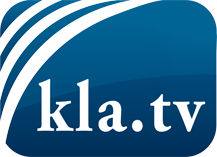 О чем СМИ не должны молчать ...Мало слышанное от народа, для народа...регулярные новости на www.kla.tv/ruОставайтесь с нами!Бесплатную рассылку новостей по электронной почте
Вы можете получить по ссылке www.kla.tv/abo-ruИнструкция по безопасности:Несогласные голоса, к сожалению, все снова подвергаются цензуре и подавлению. До тех пор, пока мы не будем сообщать в соответствии с интересами и идеологией системной прессы, мы всегда должны ожидать, что будут искать предлоги, чтобы заблокировать или навредить Kla.TV.Поэтому объединитесь сегодня в сеть независимо от интернета!
Нажмите здесь: www.kla.tv/vernetzung&lang=ruЛицензия:    Creative Commons License с указанием названия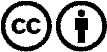 Распространение и переработка желательно с указанием названия! При этом материал не может быть представлен вне контекста. Учреждения, финансируемые за счет государственных средств, не могут пользоваться ими без консультации. Нарушения могут преследоваться по закону.